Donation Request Guidelines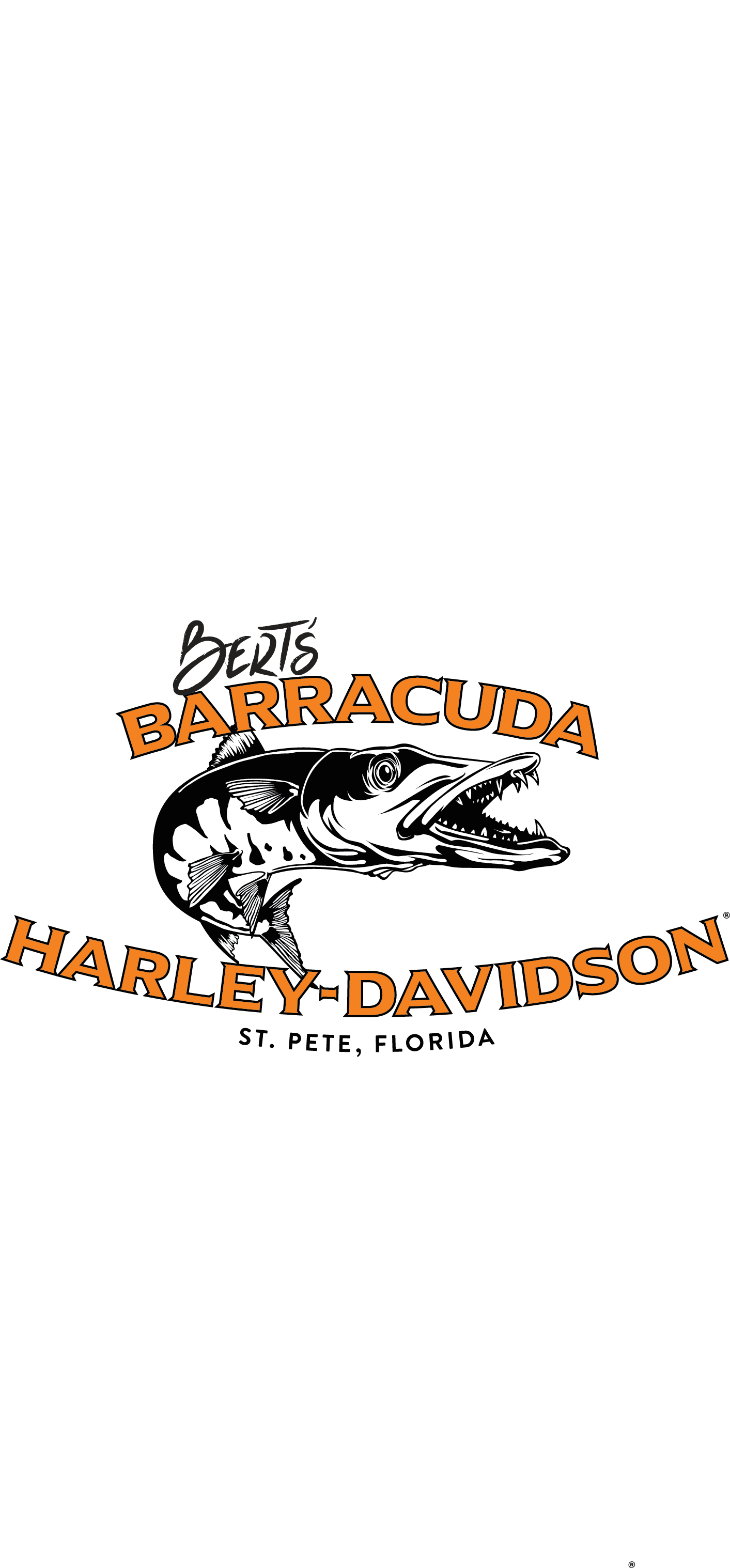 Bert’s Barracuda Harley-Davidson is a business committed to the St. Petersburg Community and local causes. We try to participate in as many activities within our community as possible. Due to the large number of requests we receive each month, we ask that you fill out our donation request form. It is our intent to meet as many donation requests as possible. However, Barracuda Harley-Davidson cannot support all requests for donations as our resources are limited. Below are some guidelines that we take into consideration when reviewing donation requests. Organizations which meet local needs and serve people in Pinellas County. Motorcycle charity rides. Motorcycle-related charities or organizations.Organizations which are lead, organized or actively supported by customers of Barracuda.To have your donation request considered:Fill out the donation request form. Return the form and supporting documentation to the Barracuda Marketing Coordinator:Email: bethd@bertsbarracuda.comFax: 727.525.0947Mail/In Person: 	Bert’s Barracuda Harley-Davidson	Attn: Marketing	2805 54th Ave. N	Saint Petersburg, FL 33714Please submit your request 30 days in advance. Please understand that the more lead time we are given to consider your request, the greater the chance that we can find some way to help you.Please provide proof of event in the form of a flyer, poster, ticket or letter from the organization. ABOUT THE ORGANIZATIONOrganization name: __________________________________________________________________________Is it a 501©3? (Please submit a copy of the tax-exempt certificate)	YES	NOHas it received a donation from Bert’s Barracuda in the past		YES	NOOrganization’s contact person for the donation: ________________________________Email: __________________________	Phone: ______________________Relationship to the organization: ____________________________________________Are you a customer of Bert’s Barracuda Harley-Davidson?		YES	NOOrganization’s Executive Director: _________________________________________________Organization’s Board President: ___________________________________________________Organization’s connection, if any, to the motorcycling community: __________________________________________________________________________ABOUT THE EVENTEvent Name: __________________________________________________________________________Benefactor Name: __________________________________________________________________________Brief description of event. (including event’s goal): ____________________________________________________________________________________________________________________________________________________Date of Event: ________________________Number of people expected: ____________Number of years’ event in progress: ______Amount expected to be raised: __________How will the proceeds be used? ____________________________________________________________________________________________________________________________________________________Please list event expenses to be covered before any proceeds will be generated for beneficiary: ______________________________________________________________________Event’s connection, if any, to the motorcycling community: __________________________________________________________________________________________________________________________________________________________________For individual beneficiaries not affiliated with a charitable organization, what additional aid has been received? (health insurance, government aid, etc.): __________________________________________________________________________________________________________________________________________________________________ABOUT THE DONATIONPlease describe what donation you are requesting: _________________________________________________________________________________Date Donation is needed by: ______________Tax ID number, if applicable: ______________Donation will be used as? (circle)	Auction Item	Prize Item	Other: _____________If donation is granted, person authorized to pick up donation: ___________________________BARRACUDA	 H-D USE ONLYDate Received: _______________	Request Approved: ____________			Request Respectfully Declined: _____________Decision made by: ________________________________ 	Date of Decision: __________________If Yes, donation of: ________________________________	Total Cost: _______________________Donation picked up by: _____________________________	Date: ___________________________